附件2中共宜昌市委党校位置地图地址：宜昌市点军区求是路9号。公交线路：B215路（市委党校站下车）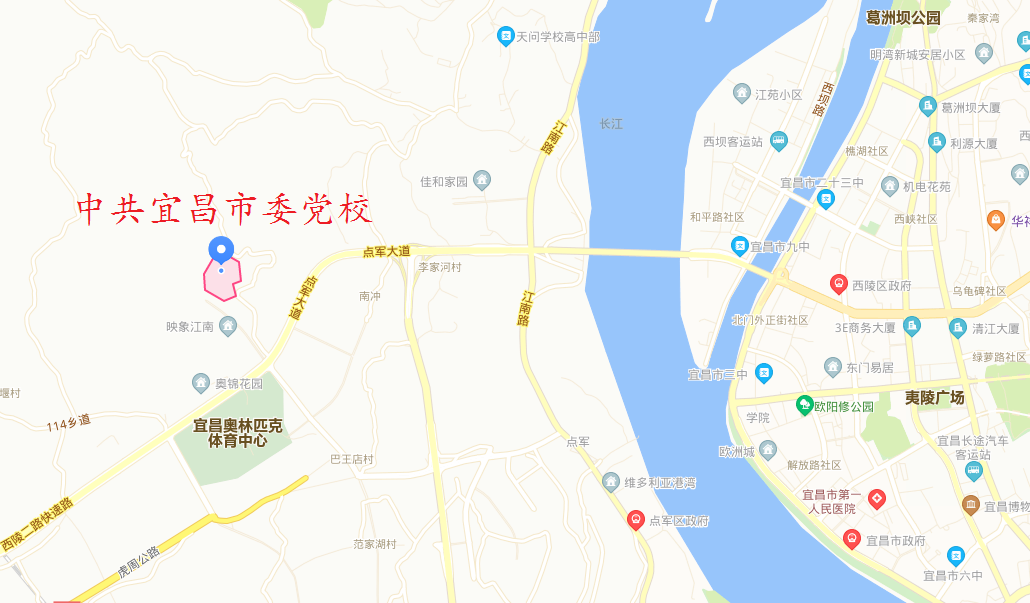 